Объявление о проведении конкурса на предоставление субсидий из бюджета Астраханской области некоммерческим неправительственным организациям, участвующим в развитии институтов гражданского обществаАгентство по делам молодежи Астраханской области в лице государственного бюджетного учреждения Астраханской области «Центр профессиональной компетенции молодежи» объявляет о проведении конкурса на предоставление субсидий из бюджета Астраханской области некоммерческим неправительственным организациям, участвующим в развитии институтов гражданского общества.Конкурс проводится в соответствии с Порядком определения объема и предоставления на конкурсной основе субсидий из бюджета Астраханской области некоммерческим неправительственным организациям, участвующим в развитии институтов гражданского общества, утвержденным постановлением Правительства Астраханской области от 25.01.2023 № 18-П (ред. от 11.08.2023) (далее - Порядок). Информация об организаторе конкурса – агентство по делам молодежи Астраханской области (далее - Агентство), государственное бюджетное учреждение Астраханской области «Центр профессиональной компетенции молодежи» (далее - Центр).Интернет-портал (сетевой адрес): «астрахань.гранты.рф»Адрес электронной почты: astmol@astmol.ru,  resurs-centr30@yandex.ru.Место нахождения, почтовый адрес: 414000, г. Астрахань, ул. Советская/ Коммунистическая, д.17/6, литер "A", помещение 54, комната 5 (Агентство), 414000, г. Астрахань, ул. Кирова, д. 19 (Центр).Телефон: +7 8512 270373Общий объем субсидии, предусмотренный для предоставления некоммерческим неправительственным организациям – участникам конкурса по итогам конкурса составляет 7 766 185,01 руб. Результатом предоставления субсидии является реализация до  31.05.2025 проекта, представленного в заявке некоммерческой неправительственной организацией - победителем конкурса, с которой заключено соглашение (далее - получатель субсидии).Условия признания победителя конкурсного отбора уклонившимся от заключения соглашения. Непредставление некоммерческой неправительственной организацией - победителем конкурса подписанного соглашения в течение 10 рабочих дней со дня получения проекта соглашения, за исключением случаев, когда невозможность своевременного заключения соглашения вызвана действием обстоятельств непреодолимой силы или действиями (бездействием) Агентства, признается уклонением некоммерческой неправительственной организации — победителя конкурса от заключения соглашения, в этом случае Агентство в течение 2 рабочих дней со дня истечения указанного срока принимает решение об отказе в предоставлении субсидии, которое оформляется правовым актом Агентства, и направляет соответствующее уведомление об отказе в предоставлении субсидии некоммерческим неправительственным организациям — победителям конкурса, которые уклонились от заключения соглашения, в течение 3 рабочих дней со дня принятия такого решения в письменной форме либо в электронном виде.К категориям получателей субсидии относятся некоммерческие неправительственные организации, соответствующие на дату подачи заявки на участие в конкурсе (далее - заявка) следующим требованиям:- созданы в организационно-правовой форме общественной организации (за исключением политической партии), общественного движения, фонда (за исключением личного фонда), частного (общественного) учреждения, автономной некоммерческой организации, ассоциации (союза), религиозной организации, казачьего общества или общины коренных малочисленных народов Российской Федерации;- осуществляют на территории Астраханской области хотя бы один из видов деятельности, предусмотренных пунктом 1 статьи 31.1 Федерального закона от 12.01.1996 N 7-ФЗ «О некоммерческих организациях»;- не имеют учредителя, являющегося государственным органом, органом местного самоуправления или публично-правовым образованием.Для участия в конкурсе некоммерческая неправительственная организация на дату подачи заявки должна соответствовать одновременно следующим требованиям:- не является иностранным юридическим лицом, а также российским юридическим лицом, в уставном (складочном) капитале которого доля прямого или косвенного (через третьих лиц) участия иностранных юридических лиц, местом регистрации которых является государство или территория, включенные в утвержденный Министерством финансов Российской Федерации перечень государств и территорий, используемых для промежуточного (офшорного) владения активами в Российской Федерации, в совокупности не превышает 25 процентов;- отсутствие просроченной (неурегулированной) задолженности по денежным обязательствам перед Астраханской областью;- не должна получать средства из бюджета Астраханской области на основании нормативных правовых актов Астраханской области на цели, установленные в пункте 1.2 раздела 1 Порядка;- отсутствие факта нецелевого использования предоставленной ранее агентством субсидии из бюджета Астраханской области некоммерческим неправительственным организациям, участвующим в развитии институтов гражданского общества, и фактов представления в агентство подложных документов и (или) недостоверной информации для участия в конкурсе на предоставление субсидии из бюджета Астраханской области некоммерческим неправительственным организациям, участвующим в развитии институтов гражданского общества.Некоммерческие неправительственные организации представляют на конкурс заявки, в состав которых входят проекты по следующим направлениям:социальное обслуживание, социальная поддержка и защита граждан;охрана здоровья граждан, пропаганда здорового образа жизни;поддержка семьи, материнства, отцовства и детства;поддержка молодежных проектов, реализация которых охватывает виды деятельности, предусмотренные статьей 31 Федерального закона от 12.01.1996 № 7-ФЗ «О некоммерческих организациях»;поддержка проектов в области науки, образования, просвещения;сохранение исторической памяти;защита прав и свобод человека и гражданина, в том числе защита прав заключенных;охрана окружающей среды и защита животных;укрепление межнационального и межрелигиозного согласия;развитие общественной дипломатии и поддержка соотечественников;развитие институтов гражданского общества.Некоммерческая неправительственная организация - участник конкурса вправе подать только одну заявку по одному из вышеуказанных направлений.Некоммерческая неправительственная организация - участник конкурса вправе отказаться от участия в конкурсе до окончания срока приема заявок, указанного в объявлении о проведении конкурса, путем направления в электронном виде в личном кабинете на интернет-портале соответствующего обращения.Заявка представляется в информационно-телекоммуникационной сети «Интернет» по адресу https://астрахань.гранты.рф. (далее-интернет-портал).Порядок внесения изменений в заявки, определяющий в том числе основания для внесения изменения в заявки, не предусмотрен.Порядок отзыва (отказа) заявок. Некоммерческая неправительственная организация - участник конкурса вправе отказаться от участия в конкурсе до окончания срока приема заявок, указанного в объявлении о проведении конкурса, путем направления соответствующего обращения в электронном виде через личный кабинет на интернет-портале.Порядок возврата заявок, определяющий в том числе основания для возврата заявок, не предусмотрен.Срок приема заявок на участие в конкурсе:дата начала приема заявок – 02 октября 2023 года;дата окончания приема заявок – 02 ноября 2023 года. (14:59) по местному времени.Заявка и документы, представленные некоммерческой неправительственной организацией - участником конкурса по истечении срока подачи заявок, указанного в объявлении о проведении конкурса, не принимаются и не рассматриваются.Некоммерческая неправительственная организация - участник конкурса с даты опубликования объявления о проведении конкурса и не позднее пяти дней до дня окончания срока приема заявок вправе направить в электронном виде в личном кабинете на интернет-портале запрос о разъяснении положений объявления о проведении конкурса.Центр предоставляет разъяснения по вопросам, обозначенным в поступившем запросе, в течение двух дней с даты поступления запроса.Запросы, поступившие от некоммерческих неправительственных организаций - участников конкурса позднее указанного срока не рассматриваются.Для участия в конкурсе некоммерческая неправительственная организация - участник конкурса в сроки, указанные в объявлении о проведении конкурса, направляет в электронном виде в личном кабинете на интернет-портале заявку, содержащую:информацию о некоммерческой неправительственной организации - участнике конкурса, включая полное и сокращенное (при наличии) наименование, основной государственный регистрационный номер и (или) идентификационный номер налогоплательщика, место нахождения, основные виды деятельности, опыт работы, контактный телефон, адрес электронной почты (при наличии);проект в рамках вышеперечисленных направлений, включая следующую информацию: направление проекта, название проекта; описание проекта; территория реализации проекта; срок реализации проекта; обоснование социальной значимости проекта; целевые группы проекта; цель (цели) и задачи проекта; ожидаемые количественные и качественные результаты проекта; общая сумма расходов на реализацию проекта с учетом собственного вклада некоммерческой неправительственной организации - участника конкурса и (или) ресурсов, привлеченных ею в реализацию мероприятий, предусмотренных проектом (далее - смета проекта); запрашиваемая сумма субсидии; календарный план реализации проекта; финансово-экономическое обоснование реализации проекта (с приложением коммерческих предложений на приобретение товаров, выполнение работ (оказание услуг); информацию о руководителе проекта; информацию о команде проекта;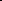 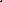 согласие на публикацию (размещение) в информационно-телекоммуникационной сети «Интернет» информации о некоммерческой неправительственной организации - участнике конкурса, связанной с конкурсом, и информации о заявке.К заявке некоммерческая неправительственная организация – участник конкурса прилагает копию устава данной организации в редакции, действующей на день подачи заявки.  Направляемая некоммерческой неправительственной организацией - участником конкурса заявка скрепляется подписью руководителя данной организации (иного лица, уполномоченного действовать от имени некоммерческой неправительственной организации - участника конкурса), печатью некоммерческой неправительственной организации - участника конкурса (при наличии) и представляется на интернет-портал в электронной форме в виде одного файла в формате pdf (сканированные копии страниц документа в формате pdf, объединенные в один файл).Некоммерческая неправительственная организация - участник конкурса вправе включать в состав заявки дополнительную информацию и представлять по собственной инициативе иные документы.Ответственность за правильность оформления, достоверность, полноту, актуальность представленных некоммерческой неправительственной организацией - участником конкурса заявки и документов несет данная организация.Заявка и документы, представленные некоммерческой неправительственной организацией - участником конкурса по истечении срока подачи заявок, указанного в объявлении о проведении конкурса, не принимаются и не рассматриваются.Датой и временем регистрации заявки является запись даты и времени регистрации и присвоения заявке статуса «подана» на интернет-портале.Для рассмотрения заявок, зарегистрированных на интернет-портале в срок, указанный в объявлении о проведении конкурса, Центром создается комиссия по рассмотрению заявок и документов (далее - организационная комиссия).Центр в течение 7 рабочих дней со дня регистрации заявки на интернет-портале и получения статуса заявки «подана» проводит заседание организационной комиссии с целью проверки некоммерческой неправительственной организации - участника конкурса на соответствие требованиям конкурса, а также проверки заявки и документов и принятия решения об отклонении заявки на стадии её рассмотрения или допуске её к участию в конкурсе.Проверка достоверности указанной в заявке некоммерческой неправительственной организацией информации и документов осуществляется организационной комиссией путем проверки представленной заявки и документов, а также посредством межведомственного взаимодействия с органами, в распоряжении которых находятся такие документы (информация), и (или) сверки с открытыми данными в информационно-телекоммуникационной сети «Интернет».Для оценки заявок, допущенных к участию в конкурсе, Агентством создается экспертная комиссия по оценке заявок (далее - экспертная комиссия).В течение 3 рабочих дней со дня размещения на интернет-портале информации обо всех заявках Центр направляет заявки, допущенные к участию в конкурсе, в экспертную комиссию.Заявки, допущенные к участию в конкурсе, подлежат оценке членами экспертной комиссией по критериям, определенным методикой проведения независимой экспертизы заявок.Экспертная комиссия направляет итоговый протокол в организационную комиссию.Организационная комиссия в течение пяти рабочих дней со дня получения итогового протокола от экспертной комиссии утверждает перечень некоммерческих неправительственных организаций - победителей конкурса, итоговое количество баллов заявок которых равно либо превышает минимальное количество баллов. Данный перечень утверждается протоколом организационной комиссии с указанием размера субсидии некоммерческим неправительственным организациям - победителям конкурса итоговое количество баллов заявок которых равно либо превышает минимальное количество баллов (далее - некоммерческая неправительственная организация - победитель конкурса).Соглашение о предоставлении субсидии заключается между Агентством и некоммерческой неправительственной организацией - победителем конкурса в соответствии с типовой формой, утвержденной министерством финансов Астраханской области (далее - соглашение).Дополнительное соглашение к соглашению, в том числе дополнительное соглашение о расторжении соглашения, заключается в соответствии с типовыми формами, утвержденными министерством финансов Астраханской области.В соглашение включается условие о согласовании новых условий соглашения или о расторжении соглашения при недостижении согласия по новым условиям в случае уменьшения Агентству ранее доведенных лимитов бюджетных обязательств, приводящего к невозможности предоставления субсидии в размере, определенном в соглашении.Настоящее объявление о проведении конкурса не является публичной офертой.К проведению конкурсов не применяются правила, предусмотренные статьями 447 - 449 Гражданского кодекса Российской Федерации.Агентство, Центр не возмещают расходы, понесенные организациями в связи с участием в конкурсах.